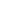 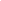 SUNTREE VIERA YOUTH FOOTBALLLEAGUE POP WARNER2021 Head Coach ApplicationName:_______________________________________________________________________Address:_____________________________________________________________________Home Phone: ______________________________Mobile Phone:_______________________Email:_______________________________________________________________________Which Position are you applying for?          Head Coach for ___ Tackle Football  ____Cheer Which division(s) are you interested in Coaching?Football:____6U (5-6)____8U (7-8)____10U (9-10) ____12U (11-12)____14U (13-14)Cheer____ TINY-MITE  5, 6 & 7____ MITEY-MITE 7, 8, & 9____ JUNIOR PEEWEE 8, 9, 10 & 11____ PEEWEE 9, 10, 11 & 12____ JUNIOR VARSITY 10, 11, 12 & 13____ VARSITY 12 , 13, 14, 15 & 16If NOT selected as a Head Coach would you consider an Assistant Coaching position?_______Coaching Experience:________________________________________________________________________________________________________________________________________________________________________________________________________________________________________________________________________________________________________________If applying for Head Coach, do you have a coaching staff committed to helping you?_________List Assistant Coaches:____________________________________________________________________________________________________________________________________________________________________________________________________________________________________In your opinion what is the most important aspect of team sports?________________________________________________________________________________________________________________________________________________________________________________________________________________________________________________________________________________________________________________As a Coach what would you like your team to learn from this experience?________________________________________________________________________________________________________________________________________________________________________________________________________________________________________________________________________________________________________________Please describe a time when you feel like you have made an impact on a player/cheerleader?________________________________________________________________________________________________________________________________________________________________________________________________________________________________________________________________________________________________________________Please describe your plan for means and frequency of communication with parents?____________________________________________________________________________________________________________________________________________________________________________________________________________________________________Have you ever been disciplined by Pop Warner,  Hawks, or another youth sports league aseither a parent or volunteer?  ____YES ____ NOIf yes, please explain:________________________________________________________________________________________________________________________________________________________________________________________________________________________________________________________________________________________________________________Make sure you complete the following items before submitting your application:Background check and fingerprints: Date completed____________________________USA Football Coaches certification: Date completed____________________________www.usafootball.comI have read and understand the responsibilities noted on the Head Coach Duties handout and ifappointed as a Head Coach agree to perform those duties.________ (Initial)The  Hawks is a Pop Warner organization that is run entirely by volunteers. Representatives of  Hawks promote safety, health, fitness, teamwork, and academic recognition for all of its young athletes.All Coaches for  Hawks are expected to maintain the highest standards in sportsmanship andto display these standards by example for the benefit of their team. After selection and beforeappointment all Coaches will be required to pass a background check.I agree to abide by all rules and regulations set forth by  Hawks and the Pop Warner LittleScholars, Inc. I understand that failure to follow the rules and regulations may result in a fine,suspension and / or immediate dismissal.Signature:_________________________________________ Date:______________________Print Name:___________________________________________________________________Complete this form in its entirety and submit to SVYFL at info@svyfl.comHead Coach DutiesCOACHING STAFFMake sure assistant coaches finish required training & submit application for background checkPrevent assistant coaches and or parents from helping or assisting with activities until training and background checks are completedPick a very organized team parent to be one of your badged personnel.Train Coaching StaffRegarding Pop Warner and SVYFL Hawks rules and policiesRegarding safety and appropriate language for practices, games, and eventsRegarding fines, suspensions, and dismissal policiesRegarding appropriate conduct during games (Sideline management, Addressing Referees and Board Members)**SVYFL Commissioner and ECC board members are the authority and can pull any coaching badge at any time.**TEAMAttend ALL activities and meetings designated as MandatoryAbide by all league rules pertaining to practice days, times, and locations.Enforce all Pop Warner and  Hawks rules and policiesRemove players, cheerleaders, parents, assistant coaches, and or cheer coaches who are breaking rulesPass on information to parents & coaching staffCollect all outstanding paperwork and make sure team gets certifiedMonitor player, coaching staff, and parent conduct during practice, games, and events. (Football & Cheer)Always have team book at practices, games, and eventsRemain at practice until all players have been picked upCare for and report damage to equipment used (player equipment, tackling bags/dummies, blocking sled)Report and submit for deposit ALL donations and payments received